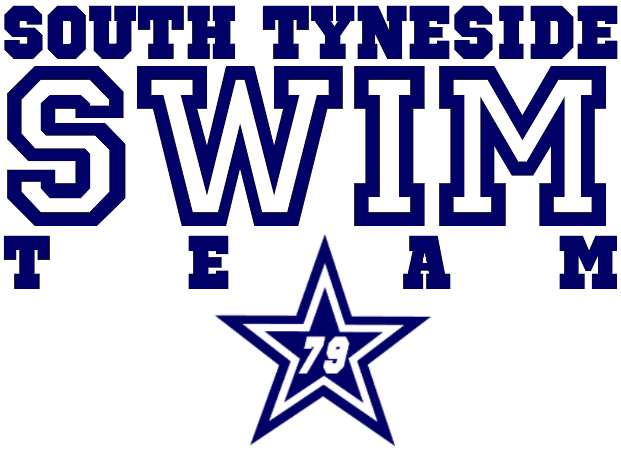 Spring Meet28th and 29th May 2022atHaven PointSE Level 3Licence No: NE220610Pool InformationPool length 25m8 LanesCompetitor Lane LinesOmega OSB12 starting platformsBackstroke LedgesOmega Electronic TimingSeparate swim down facilityEntry InformationAge as at 29th May 2022.Each swimmer’s full date of birth must be included on the entry form.Entries which are not countersigned by an official from the swimmer’s club will be returned.Entry times are Short Course (25m).  Long Course (50m) times must be converted.All entries to swim must have an entry time for seeding purposes.  Coaches realistic times are acceptable.400m Freestyle is open to swimmers age 10/Over only. The number of heats in this event may be restricted.Entries will not be accepted from swimmers who have swum faster than the enclosed cut off times.SportSystem entry file:  £6.00 per event.  Paper entries:  £6.50 per event.Poolside Passes:  £20.00 each – includes programme, start sheets and lunch.  Results will be emailed out to attending clubs within 48 hours of the event.  Only staff with a Poolside Pass should be on poolside.Electronic Entry is preferred and the Entry File will be available via the Event Page on our website.  This should be emailed to entrymanager@stswim79.co.uk with a Summary Sheet.Payment by cheque should be posted to South Tyneside SC, c/o Gary Kirsop, 19 Durham Drive, JARROW, NE32 4TF accompanied by a completed Summary Sheet.  Cheques made payable to SOUTH TYNESIDE SWIMMING CLUB.  Details and instructions for online payment are on the Summary Sheet.  An electronic version of this is available on the event page on our club website.  Payments should be received within 5 days of the closing date.Closing date for entries: Wednesday 20th April 2022.The organisers reserve the right to restrict the numbers of entries to ensure the completion of the meet as scheduled.  Poolside entries, at a cost of £7.00, may be accepted subject to space being available in an event. Event InformationHeats will be seeded according to submitted entry times.  All events are Heat Declared Winner.A secondary strobe will be available.In each event, awards will be made to the fastest three swimmers in each Age Group (9, 10, 11, 12, 13, 14/Over).South Tyneside Swimming Club will not be responsible for any unaccompanied swimmers on poolside. The responsibility falls on the club, entering the swimmer, who should appoint an individual to be on poolside.  i.e. A DBS checked adult with a Poolside Pass. Coaches are requested to inform the recorders, no later than 45 minutes prior to the session start time, of any of their swimmers who intend withdrawing from an event.  Refunds will not be made for withdrawals made after the closing date, unless notification is given prior to the first day of the Meet and is accompanied by a medical certificate.  It is the responsibility of team managers and coaches to ensure that all competitors report to the Marshalling area in time for the start of the race.Neither South Tyneside SC, nor South Tyneside MBC, can be held responsible for loss or damage to spectator’s or swimmer’s property.  Swimmers are requested to use the lockers, correctly, for all non-essential items (£1.00 returnable) as space on poolside is limited.  A No Outdoor Footwear Policy exists in the Changing Village and on poolside and this will be enforced.  We ask that you please inform your swimmers in advance of the gala so they can come prepared to comply with these requests.Spectator InformationHaven Point is situated on the sea front at South Shields.  The address is Pier Parade, South Shields, NE33 2JS.  There is ample parking available near the pool.  Parking fees apply.  Please note that seating is limited.Admission of spectators will be in accordance with The Pool Operators Covid-19 Guidelines in place at the time of the meet and maybe restricted.  Details will be published nearer the date, if applicable.Admission of spectators will be in accordance with The Pool Operators Covid-19 Guidelines in place at the time of the meet and maybe restricted.  Details will be published nearer the date, if applicable.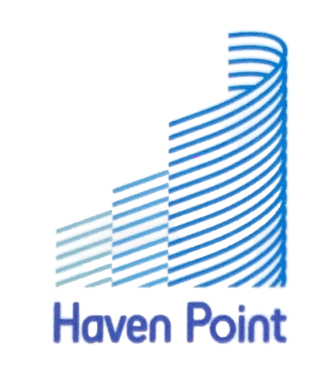 Please make cheques payable to SOUTH TYNESIDE SWIMMING CLUB and send along with a completed Summary Sheet to: South Tyneside SC, c/o Gary Kirsop, 19 Durham Drive, JARROW, NE32 4TF.If paying on online please email galasec@stswim79.co.uk with date of transfer and reference, and attach a completed Summary Sheet, an electronic version is available on the event page on our website.Please note Entry Files and all queries should be emailed to:Craig Brotherton	entrymanager@stswim79.co.ukUpper Qualifying TimesSwimmers must not have swum faster than the upper qualifying times since 1/9/2020Admission of spectators will be in accordance with The Pool Operators Covid-19 Guidelines in place at the time of the meet and may be restricted.  Details will be published nearer to the date, if applicable.Session 1  Saturday 28th May 2022Session 1  Saturday 28th May 2022Session 1  Saturday 28th May 2022Session 1  Saturday 28th May 2022Warm-up 8.00a.m.  Start 9.00a.m.Warm-up 8.00a.m.  Start 9.00a.m.Event 1100m I.M.Male9/Over9/OverEvent 2200m I.M.Female9/Over9/OverEvent 3200m FreestyleMale9/Over9/OverEvent 450m ButterflyFemale9/Over9/OverEvent 550m BackstrokeMale9/Over9/OverEvent 6200m BreaststrokeFemale9/Over9/OverEvent 7100m ButterflyMale9/Over9/OverEvent 8100m BackstrokeFemale9/Over9/OverSession 2  Saturday 28th May 2022Session 2  Saturday 28th May 2022Session 2  Saturday 28th May 2022Session 2  Saturday 28th May 2022Warm-up TBC Start TBCWarm-up TBC Start TBCEvent 9400m FreestyleMale10/Over10/OverEvent 10200m ButterflyFemale9/Over9/OverEvent 1150m FreestyleMale9/Over9/OverEvent 1250m BreaststrokeFemale9/Over9/OverEvent 13200m BackstrokeMale9/Over9/OverEvent 14100m FreestyleFemale9/Over9/OverEvent 15100m BreaststrokeMale9/Over9/OverSession 3  Sunday 29th May 2022Session 3  Sunday 29th May 2022Session 3  Sunday 29th May 2022Session 3  Sunday 29th May 2022Warm-up 8.00a.m.  Start 9.00a.m.Warm-up 8.00a.m.  Start 9.00a.m.Event 16100m I.M.Female9/Over9/OverEvent 17200m I.M.Male9/Over9/OverEvent 18200m FreestyleFemale9/Over9/OverEvent 1850m ButterflyMale9/Over9/OverEvent 2050m BackstrokeFemale9/Over9/OverEvent 21200m BreaststrokeMale9/Over9/OverEvent 22100m ButterflyFemale9/Over9/OverEvent 23100m BackstrokeMale9/Over9/OverSession 4  Sunday 29th May 2022Session 4  Sunday 29th May 2022Session 4  Sunday 29th May 2022Session 4  Sunday 29th May 2022Warm-up TBC Start TBCWarm-up TBC Start TBCEvent 24400m FreestyleFemale10/Over10/OverEvent 25200m ButterflyMale9/Over9/OverEvent 2650m FreestyleFemale9/Over9/OverEvent 2750m BreaststrokeMale9/Over9/OverEvent 28200m BackstrokeFemale9/Over9/OverEvent 29100m FreestyleMale9/Over9/OverEvent 30100m BreaststrokeFemale9/Over9/OverClub:Club:Club:Club:Club:Club:Club:Club:Club:Male/Female (delete as applicable)Male/Female (delete as applicable)Male/Female (delete as applicable)Male/Female (delete as applicable)Male/Female (delete as applicable)Male/Female (delete as applicable)Male/Female (delete as applicable)Male/Female (delete as applicable)Male/Female (delete as applicable)NameNameFull date of birthFreestyleFreestyleFreestyleFreestyleBackstrokeBackstrokeBackstrokeBreaststrokeBreaststrokeBreaststrokeButterflyButterflyButterflyI.M.I.M.NameNameFull date of birth50100200400501002005010020050100200100200Club Name:Contact Name:Address:Telephone:Email:Entry TypeElectronic/PaperQtyPriceTotalMaleElectronic@ £6.00 eachMalePaper@ £6.50 eachFemaleElectronic@ £6.00 eachFemalePaper@ £6.50 eachPoolside PassesPoolside Passes@ £20.00 eachFinal Total£Account Name:South Tyneside Swimming ClubSouth Tyneside Swimming ClubSort Code:20 80 47Account Number:30434280Ref:SM followed by your club initialsSM followed by your club initialsBoysBoysBoysBoysBoysBoysEVENTGirlsGirlsGirlsGirlsGirlsGirls9 years10 years11 years12 years13 years14/over9 years10 years11 years12 years13 years14/over00:34.000:30.000:2900:27.000:25.000:23.0 50 Free00:37.000:30.000:29.000:29.000:26.000:27.001:20.001:07.001:05.000:57.000:56.000:52.0100 Free01:24.001:07.001:06.001:00.000:57.000:54.002:45.002:23.002:25.002:04.002:03.001:53.0200 Free03:00.002:23.002:26.002:10.002:04.002:02.0No swim04:00.0 (number of heats may be restricted)04:00.0 (number of heats may be restricted)04:00.0 (number of heats may be restricted)04:00.0 (number of heats may be restricted)04:00.0 (number of heats may be restricted)400 FreeNo swim04:10.0 (number of heats may be restricted)04:10.0 (number of heats may be restricted)04:10.0 (number of heats may be restricted)04:10.0 (number of heats may be restricted)04:10.0 (number of heats may be restricted)00:43.000:35.000:33.000:31.000:30.000:26.050 Back00:43.000:34.000:33.000:31.000:29.000:28.001:40.001:15.001:15.001:10.001:05.000:58.0100 Back01:31.001:15.001:12.001:08.001:04.001:01.003:07.002:40.002:38.002:27.002:19.002:07.0200 Back03:29.002:42.002:40.002:23.002:16.002:12.000:46.000:41.000:40.000:36.000:32.000:29.050 Breast00:49.000:41.000:40.000:35.000:35.000:32.001:39.001:30.001:31.001:12.001:09.001:08.0100 Breast01:51.001:36.001:27.001:15.001:12.001:10.003:20.003:11.003:13.002:37.002:31.002:27.0200 Breast03:45.003:14.003:04.002:42.002:38.002:32.000:43.000:34.000:32.000:31.000:28.000:26.050 Fly00:43.000:34.000:33.000:30.000:28.000:26.001:35.001:17.001:13.001:11.001:01.000:58.0100 Fly01:46.001:21.001:18.001:06.001:11.001:080.003:10.002:47.002:37.002:34.002:19.002:08.0200 Fly03:33.003:05.003:03.002:24.002:26.002:16.001:28.001:17.001:14.001:13.001:06.001:02.0100 I.M.01:35.001:21.001:20.001:08.001:06.001:05.003:47.002:40.002:37.002:25.002:19.002:12.0200 I.M.03:33.002:54.002:42.002:24.002:22.002:10.0